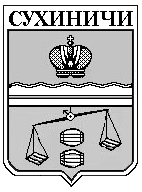 МУНИЦИПАЛЬНЫЙ   РАЙОН«СУХИНИЧСКИЙ РАЙОН»Калужская областьРАЙОННАЯ   ДУМАР Е Ш Е Н И ЕОт 12.04.2019                                                                                            № 406О внесении изменений в решение                    Районной Думы муниципального района «Сухиничский район» от 06.12.2013 № 397 «О создании муниципального дорожного фондамуниципального района «Сухиничский район»	В соответствии с частью 5 статьи 179.4 Бюджетного кодекса Российской Федерации, Федеральным законом от 06.03.2003 года № 131-ФЗ "Об общих принципах организации местного самоуправления в Российской Федерации", руководствуясь Уставом муниципального района «Сухиничский район», Районная Дума муниципального района «Сухиничский район» РЕШИЛА:Внести в Порядок формирования и использования бюджетных ассигнований муниципального дорожного фонда муниципального района "Сухиничский район" (далее – Порядок), утвержденного решением Районной Думы муниципального района «Сухиничский район» от 06.12.2013 №397 «О создании муниципального дорожного фонда муниципального района «Сухиничский район» следующие изменения:Дополнить пункт 3 Порядка подпунктом 12 следующего содержания: «12) налога на доходы физических лиц».Дополнить подпункт 1 пункта 4 Порядка следующим содержанием: «, а также капитального ремонта и ремонта дворовых территорий многоквартирных домов, проездов к дворовым территориям многоквартирных домов на территории муниципального района «Сухиничский район».Настоящее Решение вступает в силу после  его официального опубликования и распространяется на правоотношения, возникшие с 01.01.2019года.Контроль за исполнением данного Решения возложить на администрацию МР «Сухиничский район».Глава муниципального района«Сухиничский район»                                                                           Н.А.Егоров 